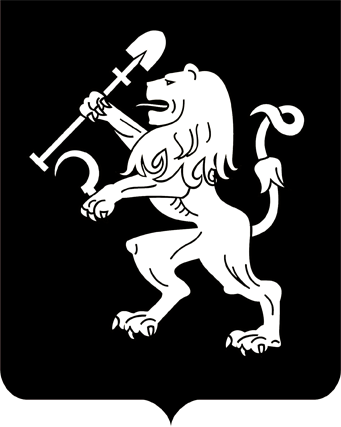 АДМИНИСТРАЦИЯ ГОРОДА КРАСНОЯРСКАПОСТАНОВЛЕНИЕО внесении изменений в постановление администрациигорода от 14.11.2019 № 867В соответствии с постановлением администрации города                      от 27.03.2015 № 153 «Об утверждении Порядка принятия решений                 о разработке, формировании и реализации муниципальных программ города Красноярска», руководствуясь статьями 41, 58, 59 Устава города Красноярска, ПОСТАНОВЛЯЮ:1. Внести в приложение к постановлению администрации города от 14.11.2019 № 867 «Об утверждении муниципальной программы «Развитие образования в городе Красноярске» на 2020 год и плановый период 2021–2022 годов» (далее – Программа) следующие изменения:1) строку «Объемы бюджетных ассигнований муниципальной про-граммы» паспорта Программы изложить в следующей редакции:2) абзацы второй – двадцать пятый раздела V Программы изложить в следующей редакции:«Общий объем финансирования Программы составляет 50 137 884,81 тыс. рублей, в том числе средства бюджета города –  18 902 384,16 тыс. рублей; средства краевого бюджета –                29 551 267,86 тыс. рублей, средства федерального бюджета – 1 684 232,79 тыс. рублей, в том числе:на 2020 год, всего – 18 769 112,79  тыс. рублей, в том числе:средства бюджета города – 7 040 848,16 тыс. рублей;средства краевого бюджета – 10 403 255,44 тыс. рублей;средства федерального бюджета – 1 325 009,19 тыс. рублей;на 2021 год, всего – 15 964 531,10 тыс. рублей, в том числе:средства бюджета города – 6 024 180,49 тыс. рублей;средства краевого бюджета – 9 581 127,01 тыс. рублей;средства федерального бюджета – 359 223,60 тыс. рублей;на 2022 год, всего – 15 404 240,92 тыс. рублей, в том числе:средства бюджета города – 5 837 355,51 тыс. рублей;средства краевого бюджета – 9 566 885,41 тыс. рублей;средства федерального бюджета – 0,00 тыс. рублей.Распределение по главным распорядителям бюджетных средств:главное управление образования, всего – 44 761 067,13 тыс. рублей, в том числе средства бюджета города – 16 279 606,00 тыс. рублей; средства краевого бюджета – 28 481 461,13 тыс. рублей,в том числе:в 2020 году – 14 976 501,71 тыс. рублей, в том числе средства бюджета города – 5 429 740,00 тыс. рублей; средства краевого бюджета – 9 546 761,71 тыс. рублей; в 2021 году – 14 889 950,21 тыс. рублей, в том числе средства бюджета города – 5 424 933,00  тыс. рублей; средства краевого бюджета –  9 465 017,21 тыс. рублей;в 2022 году – 14 894 615,21 тыс. рублей, в том числе средства бюджета города – 5 424 933,00 тыс. рублей; средства краевого бюджета – 9 469 682,21 тыс. рублей;департамент градостроительства, всего – 2 509 536,52 тыс. рублей, в том числе средства бюджета города – 706 966,70 тыс. рублей; средства краевого бюджета – 458 113,31 тыс. рублей, средства федерального бюджета – 1 344 456,51 тыс. рублей,в том числе:в 2020 году – 2 349 518,53 тыс. рублей, в том числе средства бюджета города – 705 022,49 тыс. рублей; средства краевого бюджета – 450 209,58 тыс. рублей, средства федерального бюджета –            1 194 286,46 тыс. рублей;в 2021 году – 159 839,48 тыс. рублей, в том числе средства бюджета города – 1 765,70 тыс. рублей; средства краевого бюджета – 7 903,73 тыс. рублей, средства федерального бюджета – 150 170,05 тыс. рублей;в 2022 году – 178,51 тыс. рублей за счет средств бюджета города.»;3) в подпрограмме 1 «Развитие дошкольного образования, создание условий  для осуществления присмотра и ухода за детьми»:строку «Объемы и источники финансирования подпрограммы» паспорта подпрограммы 1 изложить в следующей редакции:в разделе 4 «Характеристика мероприятий подпрограммы 1»:абзац восьмой изложить в следующей редакции:«Общая сумма средств, выделенных на реализацию указанного мероприятия, составляет 5 271 896,42 тыс. рублей,  в том числе по годам: 1 789 938,78 тыс. рублей в 2020 году (средства бюджета города – 1 737 753,82 тыс. рублей, средства краевого бюджета – 52 184,96 тыс. рублей); 1 740 978,82  тыс. рублей в 2021 году; 1 740 978,82  тыс. рублей  в 2022 году;»;абзац двадцать первый изложить в следующей редакции:«Общая сумма средств, выделенных на реализацию указанного мероприятия, составляет 80 635,47 тыс. рублей, в том числе по годам: 26 968,49 тыс. рублей в 2020 году; 26 833,49 тыс. рублей в 2021 году; 26 833,49 тыс. рублей в 2022 году;»;абзац семьдесят шестой изложить в следующей редакции:«В рамках данного мероприятия в 2020–2021 годах планируется проведение работ по проектированию строительства 3 дошкольных       образовательных учреждений и приобретение 1 здания дошкольного образовательного учреждения.»;абзац восемьдесят первый изложить в следующей редакции:«Общая сумма средств, выделенных на реализацию указанного мероприятия, составляет 206 823,24 тыс. рублей, в том числе по годам: 23 808,24 тыс. рублей в 2020 году; 183 015,00 тыс. рублей в 2021 году;»;4) в подпрограмме 2 «Развитие общего образования»:строку «Объемы и источники финансирования подпрограммы» паспорта подпрограммы 2 изложить в следующей редакции:в разделе 4 «Характеристика мероприятий подпрограммы 2»:абзац седьмой изложить в следующей редакции:«Общая сумма средств, выделенных на реализацию указанного мероприятия, составляет 4 133 826,79 тыс. рублей, в том числе по годам: 1 392 998,49 тыс. рублей в 2020 году (средства бюджета города – 1 371 562,78 тыс. рублей, средства краевого бюджета – 21 435,71 тыс. рублей); 1 370 647,40  тыс. рублей в 2021 году; 1 370 180,90  тыс. рублей  в 2022 году;»;абзац двадцатый изложить в следующей редакции:«Общая сумма средств, выделенных на реализацию указанного мероприятия, составляет 62 336,52 тыс. рублей, в том числе по годам: 21 454,32 тыс. рублей в 2020 году; 20 441,10 тыс. рублей в 2021 году; 20 441,10 тыс. рублей в 2022 году;»;абзац сотый изложить в следующей редакции:«Общая сумма средств, выделенных на реализацию указанного мероприятия, составляет 530 637,06 тыс. рублей, в том числе по годам: 530 289,56 тыс. рублей в 2020 году; 168,99 тыс. рублей в 2021 году; 178,51 тыс. рублей в 2022 году.»;5) в подпрограмме 6 «Создание условий для инклюзивного образования детей с ограниченными возможностями здоровья»:строку «Объемы и источники финансирования подпрограммы» паспорта подпрограммы 6 изложить в следующей редакции:в разделе 4 «Характеристика мероприятий подпрограммы 6»:абзац тринадцатый изложить в следующей редакции:«В рамках данного мероприятия планируется провести работы          по обеспечению доступной среды для детей с ограниченными возможностями здоровья в СШ № 7, 19, ДО ЦТО «Престиж».»;абзац семнадцатый изложить в следующей редакции:«Общая сумма средств, выделенных на реализацию указанного мероприятия, составляет 10 174,00 тыс. рублей, в том числе по годам:   3 474,00 тыс. рублей в 2020 году; 4 600,00 тыс. рублей в 2021 году; 2 100,00 тыс. рублей в 2022 году.»;6) приложения 4, 5, 6а, 6 б, 7 к Программе изложить в редакции  согласно приложениям 1–5 к настоящему постановлению.2. Настоящее постановление опубликовать в газете «Городские новости» и разместить на официальном сайте администрации города.Глава города                                                                                 С.В. Еремин13.02.2020№ 86«Объемы бюджетных ассигнований муниципальной прог-раммыобъем бюджетных ассигнований на реализацию Программы составит 50 137 884,81 тыс. рублей,         в том числе:на 2020 год, всего – 18 769 112,79 тыс. рублей,                  в том числе:средства бюджета города – 7 040 848,16 тыс. рублей;средства краевого бюджета – 10 403 255,44 тыс. рублей;средства федерального бюджета – 1 325 009,19 тыс. рублей;подпрограмма 1 – 8 563 101,50 тыс. рублей;подпрограмма 2 – 8 706 174,82 тыс. рублей;подпрограмма 3 – 474 253,87 тыс. рублей;подпрограмма 4 – 203 695,81 тыс. рублей;подпрограмма 5 – 158 495,21 тыс. рублей;подпрограмма 6 – 85 834,78 тыс. рублей;подпрограмма 7 – 577 556,80 тыс. рублей;на 2021 год, всего – 15 964 531,10 тыс. рублей,        в том числе:средства бюджета города – 6 024 180,49 тыс. рублей;средства краевого бюджета – 9 581 127,01 тыс. рублей;средства федерального бюджета – 359 223,60 тыс. рублей;подпрограмма 1 – 7 512 978,37 тыс. рублей;подпрограмма 2 – 7 083 517,90  тыс. рублей;подпрограмма 3 – 467 796,66 тыс. рублей;подпрограмма 4 – 189 743,14 тыс. рублей;подпрограмма 5 – 50 000,00 тыс. рублей;подпрограмма 6 – 85 717,87 тыс. рублей;подпрограмма 7 – 574 777,16 тыс. рублей;на 2022 год, всего – 15 404 240,92 тыс. рублей,         в том числе:средства бюджета города – 5 837 355,51 тыс. рублей;средства краевого бюджета – 9 566 885,41 тыс. рублей;средства федерального бюджета – 0,00 тыс. рублей;подпрограмма 1 – 6 941 358,67 тыс. рублей;подпрограмма 2 – 7 097 347,42 тыс. рублей;подпрограмма 3 – 467 796,66 тыс. рублей;подпрограмма 4 – 189 743,14 тыс. рублей;подпрограмма 5 – 50 000,00 тыс. рублей;подпрограмма 6 – 83 217,87 тыс. рублей;подпрограмма 7 – 574 777,16 тыс. рублей»«Объемы и источники финансирования подпрограммыобъем бюджетных ассигнований на реализацию подпрограммы составит 23 017 438,54 тыс. рублей,  в том числе:на 2020 год, всего – 8 563 101,50 тыс. рублей, в том числе:средства бюджета города – 3 888 111,65 тыс. рублей;средства краевого бюджета – 3 780 015,16 тыс. рублей;средства федерального бюджета – 894 974,69 тыс. рублей;на 2021 год, всего – 7 512 978,37 тыс. рублей, в том числе:средства бюджета города – 3 454 121,97 тыс. рублей;средства краевого бюджета – 3 699 632,80 тыс. рублей;средства федерального бюджета – 359 223,60 тыс. рублей;на 2022 год, всего – 6 941 358,67 тыс. рублей, в том числе:средства бюджета города – 3 260 632,47 тыс. рублей;средства краевого бюджета – 3 680 726,20 тыс. рублей;средства федерального бюджета – 0,00 тыс. рублей»«Объемы и источники финансирования подпрограммыобъем бюджетных ассигнований на реализацию подпрограммы составит 22 887 040,14 тыс. рублей,  в том числе:на 2020 год, всего – 8 706 174,82 тыс. рублей, в том числе:средства бюджета города – 2 024 622,68 тыс. рублей;средства краевого бюджета – 6 251 517,64 тыс. рублей;средства федерального бюджета – 430 034,50 тыс. рублей;на 2021 год, всего – 7 083 517,90 тыс. рублей, в том числе:средства бюджета города – 1 457 426,90  тыс. рублей;средства краевого бюджета – 5 626 091,00 тыс. рублей;средства федерального бюджета –  0,00 тыс. рублей;на 2022 год, всего – 7 097 347,42  тыс. рублей, в том числе:средства бюджета города – 1 466 591,42 тыс. рублей;средства краевого бюджета – 5 630 756,00 тыс. рублей;средства федерального бюджета – 0,00 тыс. рублей»«Объемы и источники финансирования подпрограммыобъем бюджетных ассигнований на реализацию подпрограммы составит 254 770,52 тыс. рублей,           в том числе:на 2020 год, всего – 85 834,78 тыс. рублей, в том числе:средства бюджета города – 84 591,87  тыс. рублей;средства краевого бюджета – 1 242,91 тыс. рублей;на 2021 год – 85 717,87  тыс. рублей (средства бюджета города); на 2022 год – 83 217,87  тыс. рублей (средства бюджета города)»